LIBRARY STUDENT ADVISORY COMMITTEE RAPID FIRE QUESTIONSHow do you think the Library can support your research?How to cite your sources in your research/paperWhere students should go to find primary documents More advertisingOpen houses/Librarians more visibleGreater visibility in where to do research and for which discipline 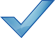 Refworks – I still do not know how to use itMaybe a user-friendly video on how to use the databasesIntegrate in course as much as possibleHighlight service and what it does for studentsWhat barriers prevent you from using the Library to support your research?Don’t know where to go/who can helpHours of availabilityHow to search for what you need with the “AND” and “OR”, etc., optionsSometimes the books I want are too spread out through the different librariesOverwhelming number of books, sometimes difficult to know where to beginHow can we better promote Library services, including research support, to students?Encourage Profs and TAs to promote these services to students Provide a tutorial for students on how to use the Library resourcesSuch as LFS 100Videos explaining Library services Students talkingLibrarians talking2-3 mins topsMore updated material on websiteRelevant to studentsMore integration within courses Open Houses to talk to LibrariansHow does Copyright affect students – reallyTransfer students need supportNeed a booster class for upper year studentsWhere do you go when you need help with a research question?A few times to the library ref deskLibrary databases Predominantly online, including accessing the Library’s online databases of journals and articlesProf/TADepending on the course, I look at the subject LibrarianLibrary search engineWhat does research mean to you?BooksTalking to people about ideasOnline journals and scholarly resources Investigating  questionArticlesDatabase and internetStress – Library help me!Gathering information from many sources in order to answer a question